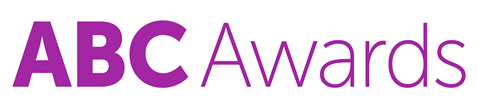 Learner Unit Achievement ChecklistABC Level 3 Diploma in Textile Design and Manufacture600/0088/0Level 3 Diploma in Textile Design and ManufactureCentre Name: ________________________      Learner Name: ______________________________________________Notes to learners – this checklist is to be completed, to show that you have met all the mandatory and required optional units for the qualification.H/502/6299  Managing health and safety and employment rights and responsibilities within the textile industry   - Mandatory UnitIf chosen for sampling, Internal/External Moderators must complete the following:Please ensure these forms are copied and distributed to each learner.Centre Name: ________________________      Learner Name: ______________________________________________Notes to learners – this checklist is to be completed, to show that you have met all the mandatory and required optional units for the qualification.R/502/2264  General textile technology   - Mandatory UnitIf chosen for sampling, Internal/External Moderators must complete the following:Please ensure these forms are copied and distributed to each learner.Centre Name: ________________________      Learner Name: ______________________________________________Notes to learners – this checklist is to be completed, to show that you have met all the mandatory and required optional units for the qualification.D/502/2266  Managing quality standards: textile production   - Mandatory UnitIf chosen for sampling, Internal/External Moderators must complete the following:Please ensure these forms are copied and distributed to each learner.Centre Name: ________________________      Learner Name: ______________________________________________Notes to learners – this checklist is to be completed, to show that you have met all the mandatory and required optional units for the qualification.H/502/2267  Fibre and yarn processing  If chosen for sampling, Internal/External Moderators must complete the following:Please ensure these forms are copied and distributed to each learner.Centre Name: ________________________      Learner Name: ______________________________________________Notes to learners – this checklist is to be completed, to show that you have met all the mandatory and required optional units for the qualification.M/502/2269  Weft knitting  If chosen for sampling, Internal/External Moderators must complete the following:Please ensure these forms are copied and distributed to each learner.Centre Name: ________________________      Learner Name: ______________________________________________Notes to learners – this checklist is to be completed, to show that you have met all the mandatory and required optional units for the qualification.H/502/2270  Warp knitting and lace  If chosen for sampling, Internal/External Moderators must complete the following:Please ensure these forms are copied and distributed to each learner.Centre Name: ________________________      Learner Name: ______________________________________________Notes to learners – this checklist is to be completed, to show that you have met all the mandatory and required optional units for the qualification.K/502/2271  Weaving  If chosen for sampling, Internal/External Moderators must complete the following:Please ensure these forms are copied and distributed to each learner.Centre Name: ________________________      Learner Name: ______________________________________________Notes to learners – this checklist is to be completed, to show that you have met all the mandatory and required optional units for the qualification.M/502/2272  Narrow fabric manufacture  If chosen for sampling, Internal/External Moderators must complete the following:Please ensure these forms are copied and distributed to each learner.Centre Name: ________________________      Learner Name: ______________________________________________Notes to learners – this checklist is to be completed, to show that you have met all the mandatory and required optional units for the qualification.A/502/2274  Carpet manufacturing processes  If chosen for sampling, Internal/External Moderators must complete the following:Please ensure these forms are copied and distributed to each learner.Centre Name: ________________________      Learner Name: ______________________________________________Notes to learners – this checklist is to be completed, to show that you have met all the mandatory and required optional units for the qualification.F/502/2275  Non woven fabric production  If chosen for sampling, Internal/External Moderators must complete the following:Please ensure these forms are copied and distributed to each learner.Centre Name: ________________________      Learner Name: ______________________________________________Notes to learners – this checklist is to be completed, to show that you have met all the mandatory and required optional units for the qualification.J/502/2276  Textiles dyeing and printing  If chosen for sampling, Internal/External Moderators must complete the following:Please ensure these forms are copied and distributed to each learner.Centre Name: ________________________      Learner Name: ______________________________________________Notes to learners – this checklist is to be completed, to show that you have met all the mandatory and required optional units for the qualification.R/502/2278  Textile finishing  If chosen for sampling, Internal/External Moderators must complete the following:Please ensure these forms are copied and distributed to each learner.Centre Name: ________________________      Learner Name: ______________________________________________Notes to learners – this checklist is to be completed, to show that you have met all the mandatory and required optional units for the qualification.Y/502/2279  Knitted fabric design  If chosen for sampling, Internal/External Moderators must complete the following:Please ensure these forms are copied and distributed to each learner.Centre Name: ________________________      Learner Name: ______________________________________________Notes to learners – this checklist is to be completed, to show that you have met all the mandatory and required optional units for the qualification.R/502/2281  Woven fabric design  If chosen for sampling, Internal/External Moderators must complete the following:Please ensure these forms are copied and distributed to each learner.Centre Name: ________________________      Learner Name: ______________________________________________Notes to learners – this checklist is to be completed, to show that you have met all the mandatory and required optional units for the qualification.Y/502/2282  Knitwear and hosiery design and make-up  If chosen for sampling, Internal/External Moderators must complete the following:Please ensure these forms are copied and distributed to each learner.Centre Name: ________________________      Learner Name: ______________________________________________Notes to learners – this checklist is to be completed, to show that you have met all the mandatory and required optional units for the qualification.D/502/2283  Textile testing  If chosen for sampling, Internal/External Moderators must complete the following:Please ensure these forms are copied and distributed to each learner.Centre Name: ________________________      Learner Name: ______________________________________________Notes to learners – this checklist is to be completed, to show that you have met all the mandatory and required optional units for the qualification.A/502/2291  Leading teams within textile technologies  If chosen for sampling, Internal/External Moderators must complete the following:Please ensure these forms are copied and distributed to each learner.Centre Name: ________________________      Learner Name: ______________________________________________Notes to learners – this checklist is to be completed, to show that you have met all the mandatory and required optional units for the qualification.M/502/6399  Managing own relationships within textile production  If chosen for sampling, Internal/External Moderators must complete the following:Please ensure these forms are copied and distributed to each learner.Centre Name: ________________________      Learner Name: ______________________________________________Notes to learners – this checklist is to be completed, to show that you have met all the mandatory and required optional units for the qualification.Y/502/6400  Aspects of design within the textile industry  If chosen for sampling, Internal/External Moderators must complete the following:Please ensure these forms are copied and distributed to each learner.Centre Name: ________________________      Learner Name: ______________________________________________Notes to learners – this checklist is to be completed, to show that you have met all the mandatory and required optional units for the qualification.D/502/6401  Professional practice/preparation for employment within the textile industry  If chosen for sampling, Internal/External Moderators must complete the following:Please ensure these forms are copied and distributed to each learner.Centre Name: ________________________      Learner Name: ______________________________________________Notes to learners – this checklist is to be completed, to show that you have met all the mandatory and required optional units for the qualification.H/502/6402  Buying including import/export within the textile industry  If chosen for sampling, Internal/External Moderators must complete the following:Please ensure these forms are copied and distributed to each learner.Centre Name: ________________________      Learner Name: ______________________________________________Notes to learners – this checklist is to be completed, to show that you have met all the mandatory and required optional units for the qualification.K/502/6403  Manage information for action within the textile industry  If chosen for sampling, Internal/External Moderators must complete the following:Please ensure these forms are copied and distributed to each learner.Centre Name: ________________________      Learner Name: ______________________________________________Notes to learners – this checklist is to be completed, to show that you have met all the mandatory and required optional units for the qualification.F/502/2292  Planning for textile production  If chosen for sampling, Internal/External Moderators must complete the following:Please ensure these forms are copied and distributed to each learner.Assessment CriteriaEvidence (Brief description/title)Portfolio ReferenceDate CompletedComment1.1 For a business in their chosen sector, state the health and safety requirements of employers, as required by current law.1.2 State the health and safety responsibilities of employees at each level within the business as required by law.1.3 Report how the business manages its obligations to meet current health and safety legislation2.1 Carry out a risk assessment using appropriate documentation identifying and recording hazards ranking hazards identified making recommendations to remove or minimise risk 2.2 Carry out assessment for COSHH purposes using appropriate documentation making recommendations to remove or minimise risk 3.1 Describe the structure and organisation of the business the main job roles in the business career paths available 4.1 Describe their current statutory rights in relation to Employment Law Contracts of Employment Sick pay Work Time regulations Holiday entitlement Maternal and Paternal leave Data Protection 5.1 Describe the standards of acceptable behaviour in the business5.2 Explain the consequences of not meeting that standard5.3 Describe relevant procedures within the business to include Performance management Disciplinary procedures Grievance procedures 6.1 Know where to access information and advice concerning employment6.2 Describe the role of Trade Unions in the work place, supporting and advising employeesTUTOR COMMENTS:Name:                                                            Signature:                                                                                       Date:                                 INTERNAL MODERATOR COMMENTS:Name:                                                            Signature:                                                                                       Date:                                 EXTERNAL MODERATOR COMMENTS:Name:                                                            Signature:                                                                                       Date:                                 Assessment CriteriaEvidence (Brief description/title)Portfolio ReferenceDate CompletedComment1.1 Identify the yarns and fabrics produced in the following areas:• North America • South America• Europe • Asia• Africa• Pacific rim1.2 Identify the main types of traditional textile production in the UK and the main regional centres for each type of production.2.1 Identify the major types of natural and manufactured fibres.2.2 Identify the major fibre properties2.3 For each fibre type identified in 2.1, analyse its physical and chemical properties and the factors affecting these.3.1 Identify the production methods used to produce natural and manufactured fibres3.2 Explain the general principles of staple fibre yarn manufacture.3.3 Describe the manufacture of manufactured fibre yarns.3.4 Explain yarn count numbering3.5 Explain yarn twist4.1 Describe the following post-yarn spinning processes:• yarn winding• yarn twisting (Doubling or plying)• fancy yarn manufacture4.2 Explain how yarns are prepared for fabric production.5.1 Define and explain:• woven fabric structures• weaving loom motions5.2 Define and explain Weft knitting5.3 Define and explain Warp knitting5.4 Define and explain the principles of  lace manufacture5.5 Define and explain Narrow fabrics:• raschel-crochet • weaving • braided5.6 Identify the manufacturing systems used to produce non woven structures and explain their end uses5.7 Define and explain Carpet production:    • woven - Wilton and Axminster• tufted• bonded• knitted6.1 Define and explain the following finishing processes for textiles:• Wet finishing• Dry finishing• Chemical/ functional finishes6.2 Define and explain the following areas of dimensional stability:• methods used for setting fabrics • dimensional stability6.3 Define and explain the following areas of textile colouration:• Dyehouse services• Dyeing techniques• Dyeing machinery  • Printing7.1 Classify garment production:• production sequencing and make-up8.1 Identify the major technical textiles and explain their uses9.1 Identify the areas where to ensure effective production planning :• customer liaison• planning systemsTUTOR COMMENTS:Name:                                                            Signature:                                                                                       Date:                                 INTERNAL MODERATOR COMMENTS:Name:                                                            Signature:                                                                                       Date:                                 EXTERNAL MODERATOR COMMENTS:Name:                                                            Signature:                                                                                       Date:                                 Assessment CriteriaEvidence (Brief description/title)Portfolio ReferenceDate CompletedComment1.1 Explain quality management systems and relevant procedures.1.2 Interpret and apply relevant Quality Standards1.3 Explain a company’s methods of monitoring product or process quality and taking corrective action2.1 Explain the reasons for performing quality tests2.2 Identify standard test methods.3.1 Calibrate equipment for testing3.2 Select appropriate textile products, prepare samples and perform the following tests safely:• fibre I.D and regain tests• fibre diameter and fibre length tests• yarn tests – count, twist and strength• fabric tests – fabric analysis• tensile, pilling, abrasion, crease resistance and colour fastness tests3.3 Identify test methods for flammability3.4 Record and analyse test resultsTUTOR COMMENTS:Name:                                                            Signature:                                                                                       Date:                                 INTERNAL MODERATOR COMMENTS:Name:                                                            Signature:                                                                                       Date:                                 EXTERNAL MODERATOR COMMENTS:Name:                                                            Signature:                                                                                       Date:                                 Assessment CriteriaEvidence (Brief description/title)Portfolio ReferenceDate CompletedComment1.1 Classify natural and manufactured textile yarn types, to include:• singles• folded• fancy yarns• Continuous Filament1.2 Identify the main characteristics of natural and manufactured fibres2.1 Explain the production systems for the staple fibre yarns listed below to include preliminary processes, cleaning of fibres, blending, carding, combing, preparation for spinning:• cotton• worsted• semi-worsted• flax and jute• silk• speciality hair fibres2.2 Describe fibre and yarn production for major manufactured fibres:• regenerated• synthetic2.3 Explain the reasons for blending fibres of the same type and those of different origin and type3.1 Describe and explain fault finding principles3.2 Describe sample analysis techniques used in the industry3.3 Undertake tests on natural and manufactured fibre yarns for:• strength• twist• count3.4 Examine the following yarns in a natural, manufactured fibre and blended fibre form to identify faults and provide explanations for the causes of each of them:• single• folded• fancy4.1 Identify machine components and explain their functions5.1 Identify and explain the type and use of the main lubricants and tools used to maintain machinery5.2 Explain the planned maintenance processes for machinery5.3 Analyse the advantages and disadvantages of these processes5.4 Describe and explain machine fault finding principles and techniques5.5 Select four machine faults and carry out a fault analysis safelyTUTOR COMMENTS:Name:                                                            Signature:                                                                                       Date:                                 INTERNAL MODERATOR COMMENTS:Name:                                                            Signature:                                                                                       Date:                                 EXTERNAL MODERATOR COMMENTS:Name:                                                            Signature:                                                                                       Date:                                 Assessment CriteriaEvidence (Brief description/title)Portfolio ReferenceDate CompletedComment1.1 Explain the manufacturing process and production cycle to include:• Preparation of yarn for knitting• Basic knitting and control elements• Basic operating procedures• Basic knitting systems• Variations to basic knitting1.2 Identify and explain the production sequences from yarn to finished product for:• fine gauge hosiery • coarse gauge hosiery • circular knitwear • flatbed knitwear1.3 Explain the yarn path from yarn supply to fabric take off for:• double jersey fabric machines • fine gauge hosiery machines • flatbed knitwear machines1.4 Explain factors influencing handling characteristics of materials during processing2.1 Describe and explain fault finding principles2.2 Describe sample analysis techniques used in the industry2.3 Undertake tests on at least 2 natural and 2 manufactured yarns for:• strength• twist• count2.4 Analyse two weft knitted structures and for eacha) produce fabric notations b) measure fabric parameters  c) carry out calculations2.5 Examine the following yarns in a natural, manufactured fibre and blended fibre form to identify faults and provide explanations for the causes of each of them:• single• folded• fancy3.1 Identify machine components and explain their functions4.1 Identify and explain the type and use of the main lubricants and tools used to maintain machinery4.2 Explain the planned maintenance processes for machinery4.3 Analyse the advantages and disadvantages of these processes4.4 Describe and explain machine fault finding principles and techniques4.5 Select four machine faults and carry out a fault analysis safelyTUTOR COMMENTS:Name:                                                            Signature:                                                                                       Date:                                 INTERNAL MODERATOR COMMENTS:Name:                                                            Signature:                                                                                       Date:                                 EXTERNAL MODERATOR COMMENTS:Name:                                                            Signature:                                                                                       Date:                                 Assessment CriteriaEvidence (Brief description/title)Portfolio ReferenceDate CompletedComment1.1 Explain the manufacturing process and production cycle to include:• Preparation of yarn for knitting• Basic knitting and control elements• Basic operating skills• Basic production systems• Variations to basic knitting1.2 Identify and explain the production sequences from yarn to finished product for:• tricot warp knitting • Raschel warp knitting • Leavers lace1.3 Explain the yarn path from yarn supply to fabric take off for:• tricot warp knitting machines • Raschel warp knitting machines • compound warp knitting machines • Leavers lace machines1.4 Explain factors influencing handling characteristics of materials during processing1.5 Describe how production resource requirements are calculated2.1 Describe and explain fault finding principles2.2 Describe sample analysis techniques used in the industry2.3 Undertake tests on at least 2 natural and 2 manufactured yarns for:• strength• twist• count2.4 Analyse two weft knitted structures and for each:a) produce fabric notationsb) measure fabric parameters  c) carry out calculations2.5 Examine the following yarns in a natural, manufactured fibre and blended fibre form to identify faults and provide explanations for the causes of each of them:• single• folded• fancy3.1 Identify machine components and explain their functions4.1 Identify and explain the type and use of the main lubricants and tools used to maintain machinery4.2 Explain the planned maintenance processes for machinery4.3 Analyse the advantages and disadvantages of these processes4.4 Describe and explain machine fault finding principles and techniques4.5 Select four machine faults and carry out a fault analysis safelyTUTOR COMMENTS:Name:                                                            Signature:                                                                                       Date:                                 INTERNAL MODERATOR COMMENTS:Name:                                                            Signature:                                                                                       Date:                                 EXTERNAL MODERATOR COMMENTS:Name:                                                            Signature:                                                                                       Date:                                 Assessment CriteriaEvidence (Brief description/title)Portfolio ReferenceDate CompletedComment1.1 Explain the manufacturing process and production cycle of woven fabrics to include:• Preparation of yarn for weaving• Setting up to specification• Basic operating skills• Basic production systems• Variations to basic weaving1.2 Explain machine capabilities and their characteristics1.3 Describe the compatibility of machines and materials1.4 Explain factors influencing handling characteristics of materials during production1.5 Describe how production resource requirements are calculated2.1 Describe and explain fault finding principles2.2 Describe sample analysis techniques used in the industry2.3 Undertake tests on natural and manufactured fibre yarns for:• strength• twist• count2.4 Analyse two woven fabrics and for each:• produce fabric notations • measure fabric parameters• carry out calculations2.5 Examine the following yarns in a natural, manufactured fibre and blended fibre form to identify faults and provide explanations for the causes of each of them:• single• folded• fancy3.1 Identify machine components and explain their functions4.1 Identify and explain the type and use of the main lubricants and tools used to maintain machinery4.2 Explain the planned maintenance processes for machinery4.3 Analyse the advantages and disadvantages of these processes4.4 Describe and explain machine fault finding principles and techniques4.5 Select four machine faults and carry out a fault analysis safelyTUTOR COMMENTS:Name:                                                            Signature:                                                                                       Date:                                 INTERNAL MODERATOR COMMENTS:Name:                                                            Signature:                                                                                       Date:                                 EXTERNAL MODERATOR COMMENTS:Name:                                                            Signature:                                                                                       Date:                                 Assessment CriteriaEvidence (Brief description/title)Portfolio ReferenceDate CompletedComment1.1 Identify and explain the production sequences from yarn to finished product for:• woven narrow fabric • raschel-crochet knitted  narrow fabric • braided narrow fabric1.2 Explain machine capabilities and their characteristics1.3 Describe the compatibility of machines and materials1.4 Explain factors influencing handling characteristics of materials during production1.5 Describe how production resource requirements are calculated2.1 Describe and explain fault finding principles2.2 Describe sample analysis techniques used in the industry2.3 Undertake tests on at least 2 natural and 2 manufactured yarns for:• strength• twist• count2.4 Analyse two narrow fabrics and for each:• produce fabric notations• measure fabric parameters • carry out calculations2.5 Examine the following yarns in a natural, manufactured fibre and blended fibre form to identify faults and provide explanations for the causes of each of them:• single• folded• fancy3.1 Identify machine components and explain their functions4.1 Identify and explain the type and use of the main lubricants and tools used to maintain machinery4.2 Explain the planned maintenance processes for machinery4.3 Analyse the advantages and disadvantages of these processes4.4 Describe and explain machine fault finding principles and techniques4.5 Select four machine faults and carry out a fault analysis safelyTUTOR COMMENTS:Name:                                                            Signature:                                                                                       Date:                                 INTERNAL MODERATOR COMMENTS:Name:                                                            Signature:                                                                                       Date:                                 EXTERNAL MODERATOR COMMENTS:Name:                                                            Signature:                                                                                       Date:                                 Assessment CriteriaEvidence (Brief description/title)Portfolio ReferenceDate CompletedComment1.1 Identify and explain the production sequences from yarn to finished product for:• Wilton woven carpet production • Axminister woven carpet production • tufted carpet production1.2 Explain factors influencing handling characteristics of materials during production1.3 Explain quality control procedures1.4 Describe how production resource requirements are calculated2.1 Describe and explain fault finding principles2.2 Describe sample analysis techniques used in the industry2.3 Undertake tests on at least 2 natural and 2 manufactured yarns for:• strength• twist• count2.4 Examine the following yarns in a natural, manufactured fibre and blended fibre form to identify faults and provide explanations for the causes of each of them:• single• folded• fancy2.5 Analyse two carpet structures and for each• produce fabric notations:• measure fabric parameters  • carry out calculations3.1 Identify machine components and explain their functions4.1 Identify and explain the type and use of the main lubricants and tools used to maintain machinery4.2 Explain the planned maintenance processes for machinery4.3 Analyse the advantages and disadvantages of these processes4.4 Describe and explain machine fault finding principles and techniques4.5 Select four machine faults and carry out a fault analysis safelyTUTOR COMMENTS:Name:                                                            Signature:                                                                                       Date:                                 INTERNAL MODERATOR COMMENTS:Name:                                                            Signature:                                                                                       Date:                                 EXTERNAL MODERATOR COMMENTS:Name:                                                            Signature:                                                                                       Date:                                 Assessment CriteriaEvidence (Brief description/title)Portfolio ReferenceDate CompletedComment1.1 Identify the four main methods of non-woven fabric production and explain the advantages and disadvantages of each method1.2 Explain the production processes from fibre/yarn to non-woven structure for the following a) needle punch non-wovens production b) hydro-entanglement  non-wovens production c) stitch bonded non-wovens production d) thermal bonded non-wovens production1.3 Explain factors influencing handling characteristics of materials during production2.1 Describe and explain fault finding principles2.2 Describe sample analysis techniques used in the industry2.3 Undertake tests on natural and manufactured fibre yarns for:• strength• twist• count2.4 Analyse a minimum of 3 non-woven fabrics and for each:• produce fabric notations• measure fabric parameters• carry out calculations3.1 Identify machine components and explain their functions4.1 Identify and explain the type and use of the main lubricants and tools used to maintain machinery4.2 Explain the planned maintenance processes for machinery4.3 Analyse the advantages and disadvantages of these processes4.4 Describe and explain machine fault finding principles and techniques4.5 Select four machine faults and carry out a fault analysis safelyTUTOR COMMENTS:Name:                                                            Signature:                                                                                       Date:                                 INTERNAL MODERATOR COMMENTS:Name:                                                            Signature:                                                                                       Date:                                 EXTERNAL MODERATOR COMMENTS:Name:                                                            Signature:                                                                                       Date:                                 Assessment CriteriaEvidence (Brief description/title)Portfolio ReferenceDate CompletedComment1.1 Explain the basic principles of dyeing, including after-treatments where applicable for 2 natural and 2 manufactured fibres1.2 Explain the processing sequences from substrate preparation to dyed textiles products for the following:• winch dyeing • jig dyeing • pad-steam dyeing• cone yarn dyeing• hank dyeing• fibre dying1.3 Create recipes and carry out dyeing for 2 textile products made of different fibre types2.1 Explain the processes and methods involved in printing2.2 Explain the processing sequences from substrate preparation to printed textiles products for the following:• rotary screen printing  • transfer printing• block printing • roller printing• digital printing2.3 Create recipes and carry out printing for 2 textile products made of different fibre types3.1 Identify and explain dyeing and printing faults in:• Fabric• fibres• garment• hoisery3.2 Explain how to prevent dyeing and printing faults4.1 Outline the possible environmental contamination that may occur from dyeing and printing textiles4.2 Identify the current legislation designed to protect the environment from contamination from these processes and analyse what this means for the industry5.1 Identify machine components and explain their functions6.1 Identify and explain the type and use of the main lubricants and tools used to maintain machinery6.2 Explain the planned maintenance processes for machinery6.3 Analyse the advantages and disadvantages of these processes6.4 Describe and explain machine fault finding principles and techniques6.5 Select four machine faults and carry out a fault analysis safelyTUTOR COMMENTS:Name:                                                            Signature:                                                                                       Date:                                 INTERNAL MODERATOR COMMENTS:Name:                                                            Signature:                                                                                       Date:                                 EXTERNAL MODERATOR COMMENTS:Name:                                                            Signature:                                                                                       Date:                                 Assessment CriteriaEvidence (Brief description/title)Portfolio ReferenceDate CompletedComment1.1 Describe the following preparatory processes to finishing and explain their purposes:• Perching• Measuring; weighing and numbering fabric• Burling and mending1.2 Explain the production cycles and purposes of the following finishing processes:• Crabbing• Scouring • Hydro-extracting • Milling• Blowing• Decatising• Potting• Stentering and Heat setting• Raising• Cropping1.3 Explain the processing sequences from substrate preparation to finished textile products for the following:• dry/mechanical finishing• wet/chemical finishing1.4 Explain the path for materials to be finished from feeder source to finished textile products for the following:• wet processing including proofing, softening, resin treatments • dry processes including raising, cropping, singeing, calandering1.5 Select and justify the most appropriate finishes for the following textile products:• woven woollen fabric• woven cotton fabric• cotton yarn• polyester warp knitted • weft knitted product2.1 Identify and explain finishing faults in:• Woven products• Knitted products• Non-woven products2.2 Explain how to prevent faults in textile finishing processes3.1 Outline the possible environmental contamination that may occur from textile finishing processes3.2 Identify the current legislation designed to protect the environment from contamination from these processes and analyse what this means for the industry4.1 Identify machine components and explain their functions5.1 Identify and explain the type and use of the main lubricants and tools used to maintain machinery5.2 Explain the planned maintenance processes for machinery5.3 Analyse the advantages and disadvantages of these processes5.4 Describe and explain machine fault finding principles and techniques5.5 Select four machine faults and carry out a fault analysis safelyTUTOR COMMENTS:Name:                                                            Signature:                                                                                       Date:                                 INTERNAL MODERATOR COMMENTS:Name:                                                            Signature:                                                                                       Date:                                 EXTERNAL MODERATOR COMMENTS:Name:                                                            Signature:                                                                                       Date:                                 Assessment CriteriaEvidence (Brief description/title)Portfolio ReferenceDate CompletedComment1.1 Analyse the trends and influences impacting on design development1.2 Describe the different types of design repeat and their application1.3 Explain the processes of design from initial idea to finished product to include:• Research• Interpretation of design brief• Customer requirements• Costings• Design specification• Sample requirements• Sample production• Production Specification2.1 Explain the principles of technical drafting for each of the following:• Weft knitting• Warp knitting• Lace2.2 Draw a technical draft for two designs to be knitted on two different types of machine3.1 Describe CAD – Computer Aided Design techniques and processes3.2 Produce a design for a knitted fabric using CAD – Computer Aided Design4.1 Describe sample analysis techniques for:• Fibre type• Yarn type and count• Type of fabric4.2 Analyse two knitted fabrics of different construction and for each of the following:• produce fabric notations • measure fabric parameters • carry out calculations5.1 Explain the production sequences from yarn supply to fabric take-off for the following:• tricot warp knit fabrics• Raschel warp knit fabrics • Leavers lace• circular weft knit fabrics • flat weft knit fabrics5.2 Identify the types of faults which can occur in:• yarns • machines• fabrics and explain what causes themTUTOR COMMENTS:Name:                                                            Signature:                                                                                       Date:                                 INTERNAL MODERATOR COMMENTS:Name:                                                            Signature:                                                                                       Date:                                 EXTERNAL MODERATOR COMMENTS:Name:                                                            Signature:                                                                                       Date:                                 Assessment CriteriaEvidence (Brief description/title)Portfolio ReferenceDate CompletedComment1.1 Analyse the factors impacting on design development1.2 Describe the different types of repeat and their application1.3 Explain the processes of design from initial idea to finished product to include:• Research• Interpretation of design brief• Customer requirements• Costings• Design specification• Sample requirements• Sample production• Production Specification2.1 Explain the principles of technical drafting for each of the following:• Plain fabric• twill• Satin and sateen weaves2.2 Draw a technical draft for two designs to be woven on two different types of machine3.1 Describe CAD – Computer Aided Design techniques and processes3.2 Produce a design for a woven fabric using CAD – Computer Aided Design4.1 Describe sample analysis techniques for: • Fibre type• Yarn type and count• Type of fabric4.2 Analyse two woven fabrics of  different construction and for each of the following:• produce fabric notations • measure fabric parameters • carry out calculations5.1 Describe the primary motions of weaving5.2 Explain the manufacturing processes and production cycle of woven fabrics5.3 Explain factors influencing handling characteristics of materials during processingTUTOR COMMENTS:Name:                                                            Signature:                                                                                       Date:                                 INTERNAL MODERATOR COMMENTS:Name:                                                            Signature:                                                                                       Date:                                 EXTERNAL MODERATOR COMMENTS:Name:                                                            Signature:                                                                                       Date:                                 Assessment CriteriaEvidence (Brief description/title)Portfolio ReferenceDate CompletedComment1.1 Analyse the factors and processes involved in design development for knitwear and hosiery1.2 Explain how to research trends and develop design images1.3 Explain the steps involved in producing a prototype design and evaluating it1.4 Describe the components of a product specification2.1 Describe the process of developing knitted garments and products2.2 Describe the processes involved in knitwear design development2.3 Explain and demonstrate the use of CAD – Computer Aided Design in the knitwear and hosiery design process2.4 Analyse two knitted fabrics of different construction and for each:• produce fabric notations • measure fabric parameters • carry out calculations3.1 Describe product/garment production sequences for the following:• Fully fashioned/shaped knitwear• Cut and sew knitwear• Whole garment knitting• Dress wear from piece goods knitted  fabric• Underwear• Fine gauge hosiery• Coarse gauge hosiery• Socks3.2 Describe knitting machine capabilities, characteristics and mechanisms3.3 Produce calculations and costings for 2 knitted productsTUTOR COMMENTS:Name:                                                            Signature:                                                                                       Date:                                 INTERNAL MODERATOR COMMENTS:Name:                                                            Signature:                                                                                       Date:                                 EXTERNAL MODERATOR COMMENTS:Name:                                                            Signature:                                                                                       Date:                                 Assessment CriteriaEvidence (Brief description/title)Portfolio ReferenceDate CompletedComment1.1 Describe basic procedures for textile testing1.2 Explain the different systems for calculating and presenting test results1.3 Identify the tests required for four products. Prepare samples an and carry out tests on them1.4 Record and validate the data produced from the tests1.5 Carry out calculations2.1 2 1 Explain the procedures and routines for calibrating equipment2.2 Describe the methods of calibration for three types of testing equipment2.3 Carry out calibration procedures on two pieces of testing equipment complying with health and safety requirements2.4 Maintain records of calibration activities3.1 Identify and explain the type and use of the main lubricants and tools used to maintain equipment3.2 Explain the planned maintenance processes for equipment3.3 Analyse the advantages and disadvantages of these processes3.4 Produce a checklist for a planned equipment maintenance routine3.5 Describe and explain fault finding principles and techniques3.6 Select a minimum of four equipment faults in testing equipment. Identify the causes and carry out methods of rectification safelyTUTOR COMMENTS:Name:                                                            Signature:                                                                                       Date:                                 INTERNAL MODERATOR COMMENTS:Name:                                                            Signature:                                                                                       Date:                                 EXTERNAL MODERATOR COMMENTS:Name:                                                            Signature:                                                                                       Date:                                 Assessment CriteriaEvidence (Brief description/title)Portfolio ReferenceDate CompletedComment1.1 Explain the role of the team leader1.2 Analyse the characteristics of different leadership styles and approaches1.3 Analyse effective team leader communication procedures2.1 Explain the importance of team development for the business and the individual2.2 Evaluate the monitoring systems used in a chosen organisation to enhance team and individual performance3.1 Analyse the types of meetings that a textile company holds, looking at:• their purpose• whether formal or informal• the types of papers are produced • the effectiveness of the meetings3.2 Evaluate the communication strategies needed by a chairperson to achieve the meeting’s objectives3.3 Plan and conduct a production meeting.3.4 Review the effectiveness of the meeting in relation to its objectives achieved.TUTOR COMMENTS:Name:                                                            Signature:                                                                                       Date:                                 INTERNAL MODERATOR COMMENTS:Name:                                                            Signature:                                                                                       Date:                                 EXTERNAL MODERATOR COMMENTS:Name:                                                            Signature:                                                                                       Date:                                 Assessment CriteriaEvidence (Brief description/title)Portfolio ReferenceDate CompletedComment1.1 Demonstrate the benefits of effective communication in the workplace, which may includeverbal non-verbal internal media external media 2.1 Discuss and deal with problems as they arise to minimise disruption in the workplace3.1 Provide evidence of workplace organisation that demonstrates their own responsibility for maintaining health, safe and productive work conditions that comply with company procedures4.1 Provide examples of own CPD and action plan to achieve objectives4.2 Discuss and verify action plan with a senior manager5.1 Produce a document detailing a typical working week, to show evidence of effective time management. This may include reference toAgreeing and prioritising own objectives Planning own time Decision making Reschedulingown activities as appropriate 6.1 Manage and maintain their resources in the workplaceTUTOR COMMENTS:Name:                                                            Signature:                                                                                       Date:                                 INTERNAL MODERATOR COMMENTS:Name:                                                            Signature:                                                                                       Date:                                 EXTERNAL MODERATOR COMMENTS:Name:                                                            Signature:                                                                                       Date:                                 Assessment CriteriaEvidence (Brief description/title)Portfolio ReferenceDate CompletedComment1.1 Demonstrate how to predict trends of the sector's market includingseasonal trends design functions 2.1 Use different media to communicate ideas and technical information, includinga research sketch book mood/story boards design/development sheets information technology  3.1 Present final designs, includingpresentation drawings working drawings TUTOR COMMENTS:Name:                                                            Signature:                                                                                       Date:                                 INTERNAL MODERATOR COMMENTS:Name:                                                            Signature:                                                                                       Date:                                 EXTERNAL MODERATOR COMMENTS:Name:                                                            Signature:                                                                                       Date:                                 Assessment CriteriaEvidence (Brief description/title)Portfolio ReferenceDate CompletedComment1.1 Produce a report giving an overview of their chosen company2.1 Produce a report whichdetails an item of professional practice in the specific area of expertise investigating by the learnerincludes any suggested opportunities for improvement which could be made 3.1 Produce a range of paper based items to be used in a business context, includingcomputer generated CV business card letter of application for a real fictional position TUTOR COMMENTS:Name:                                                            Signature:                                                                                       Date:                                 INTERNAL MODERATOR COMMENTS:Name:                                                            Signature:                                                                                       Date:                                 EXTERNAL MODERATOR COMMENTS:Name:                                                            Signature:                                                                                       Date:                                 Assessment CriteriaEvidence (Brief description/title)Portfolio ReferenceDate CompletedComment1.1 Define cost principles and its application to textile manufacture2.1 Identify methods of finding outsourced manufacturing capabilities3.1 Demonstrate how to outsource a product as if it were being outsourced to another country for manufacture4.1 Identify the cultural issues that could suround the manufacturing of a product in this country5.1 Describe the legal requirements ofimporting products exporting products 6.1 Describe how to maintain quality control procedures for outsourced products and servicesTUTOR COMMENTS:Name:                                                            Signature:                                                                                       Date:                                 INTERNAL MODERATOR COMMENTS:Name:                                                            Signature:                                                                                       Date:                                 EXTERNAL MODERATOR COMMENTS:Name:                                                            Signature:                                                                                       Date:                                 Assessment CriteriaEvidence (Brief description/title)Portfolio ReferenceDate CompletedComment1.1 For a given situation, detail the information that would need to be gathered before any action is taken. This should includethe location type validity any problems envisaged in obtaining the documentation 2.1 Demonstrate to employees the principles involved in effective communication to be used in a workplace (shop floor or office)3.1 Set up, organise and chair a meeting3.2 Produce details of the meeting, includingnotice of meeting agenda minutes actions 3.3 Produce a critical self-appraisal as to the choice of the leadership style used and the effectiveness of the meetingTUTOR COMMENTS:Name:                                                            Signature:                                                                                       Date:                                 INTERNAL MODERATOR COMMENTS:Name:                                                            Signature:                                                                                       Date:                                 EXTERNAL MODERATOR COMMENTS:Name:                                                            Signature:                                                                                       Date:                                 Assessment CriteriaEvidence (Brief description/title)Portfolio ReferenceDate CompletedComment1.1 Explain the importance of specifications and scheduling1.2 Describe the principles of production planning1.3 Explain the processes involved in production planning1.4 Develop a specification to cover customer and production requirements2.1 Describe the process of carrying out production planning calculations2.2 Calculate the machine capacity for a given textile machine2.3 Evaluate the advantages and disadvantages of JIT, KANBAN and OPT2.4 Produce a production plan for a given textile product/order3.1 Identify the production planning systems used in textile companies3.2 Assess the advantages and disadvantages of the various production systems3.3 Identify any potential problems that can occur in planning and the possible solutions3.4 Identify the financial implications involved in production planning and the control systems neededTUTOR COMMENTS:Name:                                                            Signature:                                                                                       Date:                                 INTERNAL MODERATOR COMMENTS:Name:                                                            Signature:                                                                                       Date:                                 EXTERNAL MODERATOR COMMENTS:Name:                                                            Signature:                                                                                       Date:                                 